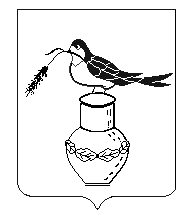 Отдел  образованияадминистрации Измалковского муниципального районаЛипецкой областиПРИКАЗ12 августа  2015 г.                                                                                   № 253 с. ИзмалковоО подготовке и проведении школьного этапавсероссийской олимпиады школьниковв 2015–2016 учебном году      В соответствии с Порядком проведения всероссийской олимпиады школьников (приказ Министерства образования и науки Российской Федерации от 18 ноября . №1252), приказом Министерства образования  науки Российской Федерации от 17 марта 2015 г. № 249 «О внесении изменений в Порядок проведения всероссийской олимпиады школьников, утвержденный приказом Министерства образования и науки Российской Федерации от 18 ноября 2013 года №1252», в целях реализации подпрограммы «Развитие образования в Измалковском муниципальном районе Липецкой области Российской Федерации на 2014-2020 г.г.»                                                   Приказываю:Утвердить:1.1.График проведения школьного этапа всероссийской олимпиады школьников в 2015-2016 учебном году согласно приложению 1.1.2.Утвердить состав оргкомитета школьного этапа всероссийской олимпиады школьников согласно приложению 2.1.3.Состав муниципальных предметно-методических комиссий  школьного этапа всероссийской олимпиады согласно приложению 3.1.4.Состав жюри  школьного этапа всероссийской олимпиады согласно приложению 4.1.5.Список организаторов в аудитории и вне аудитории во время проведения школьного этапа олимпиады согласно приложению 5.     2.Оргкомитету школьного этапа олимпиады определить организационно-технологическую модель проведения школьного этапа олимпиады.     3.Муниципальным предметно-методическим комиссиям:     3.1.Разработать требования к проведению школьного этапа олимпиады с учетом методических рекомендаций, подготовленных центральными предметно-методическими комиссиями олимпиады в срок до 10.09.2015 года;      3.2.Составить олимпиадные задания на основе содержания образовательных программ основного общего и среднего общего образования углубленного уровня и соответствующей направленности для проведения школьного этапа олимпиады в срок до 15.09.2015 года;     3.3.Обеспечить соблюдение конфиденциальности в период подготовки и проведения олимпиады школьников, информационной безопасности, хранение олимпиадных заданий для школьного этапа олимпиады до их передачи организатору школьного этапа олимпиады.       4.Считать призёром школьного этапа участника, набравшего  баллов равно или больше среднего балла по району по каждому общеобразовательному предмету и классу.     Участника, набравшего наибольшее количество баллов, признать победителем школьного этапа.     5.Установить квоты   победителей и призёров школьного этапа олимпиады, которые составляют  не более 60 процентов от общего числа участников школьного этапа олимпиады по каждому общеобразовательному предмету и классу.          6.Назначить ответственным за хранение олимпиадных заданий для школьного этапа олимпиады главного специалиста- эксперта отдела Ефанову Н.Н.     7.Назначить ответственным за сбор и хранение заявлений родителей (законных представителей) обучающихся, заявивших о своем участии в олимпиаде, об ознакомлении с Порядком проведения всероссийской олимпиады школьников, утвержденного приказом МО РФ от 08.11.2013г. № 1252 и публикацию персональных данных  несовершеннолетних детей главного специалиста-эксперта Ефанову Н.Н.8.Руководителям общеобразовательных организаций:     8.1.Создать условия для проведения школьного этапа олимпиады по каждому общеобразовательному предмету.     8.2. Обеспечить участие членов предметно-методических комиссий в подготовке материалов школьного этапа всероссийской олимпиады школьников.      8.3. Обеспечить участие членов жюри в проверке выполненных работ школьного этапа всероссийской олимпиады школьников.     9.Контроль за исполнением настоящего приказа возложить на заместителя начальника отдела  образования Лесных Н.И.Начальник отдела           образования                                                              Е.С.Дьячков                                                                         Приложение  1                                                                          к приказу от  12.08.2015 г. № 253График проведения школьного этапавсероссийской олимпиады школьниковв 2015- 2016 учебном году                                                                       Приложение 2                                                                          к приказу от  12.08.2015 г. № 253                                                Состав оргкомитеташкольного этапа всероссийской олимпиады школьниковв 2015-2016 учебном году                                                                           Приложение  3 	                                                                 к приказу от  12.08.2015 г. № 253                                                     Составмуниципальных предметно-методических комиссий          	школьного этапа всероссийской олимпиады школьниковв 2015-2016 учебном годуАнглийский язык, французский язык1. Ненахова Л.В. – учитель английского языка МБОУ СОШ № 1 с. Измалково, председатель комиссии;2.Щедрова О.В. – учитель английского языка МБОУ СОШ № 1 с. Измалково;3. Волкова М.В.  – учитель английского языка МБОУ СОШ  с.Афанасьево;4. Сорокина Е.В. – учитель английского языка МБОУ СОШ  с.Чернава.                                                      Математика1. Шамрина Г.В.– учитель математики МБОУ СОШ № 1 с. Измалково, председатель комиссии;2. Шеховцова Н.А. – учитель математики МБОУ ООШ с.Слобода;3. Пашенцева Л.И. – учитель математики МБОУ СОШ № 2 с.Измалково;4. Кобелева О.А. – учитель математики МБОУ СОШ  № 1 с.Измалково;5.  Мухортова  О.М. – учитель математики МБОУ СОШ №1 с.Чернава.География1. Стремоусова Л.Н. – учитель географии МБОУ СОШ № 1 с. Измалково, председатель комиссии;2. Дорохина Е.И. – учитель географии МБОУ СОШ с.Афанасьево;3. Козликина Г.И. – учитель географии МБОУ СОШ № 2 с.Измалково;4. Петрухина Ю.Н.- учитель географии    МБОУ СОШ с.Чернава.5.Анохин С.Н.- учитель географии МБОУ СОШ №1 с.Измалково.Обществознание, история, право, экономика1. Чечурина С.Г. – учитель обществоведческих дисциплин МБОУ СОШ № 1 с.Измалково, председатель комиссии;2. Югова О.А. – учитель обществоведческих дисциплин МБОУ СОШ № 2 с.Измалково;3. Сафарова З.Н. – учитель обществоведческих дисциплин МБОУ СОШ с. Афанасьево;4. Попов В.И. – учитель обществоведческих дисциплин МБОУ СОШ с.Афанасьево;5.   Дрёмова В.И. – учитель обществоведческих дисциплин МБОУ СОШ № 1 с.Измалково.6. Филимонова Н.Н. – учитель обществоведческих дисциплин МБОУ СОШ № 1 с.Измалково;7. Петрухина Ю.Н. - учитель экономики МБОУ СОШ с. Чернава;8. Поцелова А.Н. – учитель обществоведческих дисциплин МБОУ СОШ с.Преображенье.9.Анисимова Т.Е.- учитель обществоведческих дисциплин МБОУ СОШ с.Чернава.Русский язык, литература, МХК1. Аносова В.В. –  учитель русского языка и литературы МБОУ СОШ  с.Чернава, председатель комиссии;2. Шамрина М.В. – учитель русского языка и литературы МБОУ СОШ с.Афанасьево;3. Перцева О.Н. – учитель русского языка и литературы МБОУ СОШ  с.Чернава;4. Шлеева Т.П. – учитель русского языка и литературы МБОУ СОШ № 2 с.Измалково;5. Селянина В.И. – учитель русского языка и литературы МБОУ СОШ № 2 с.Измалково;6. Зароченцева Л.А. – учитель русского языка и литературы МБОУ СОШ № 1 с.Измалково;7. Меланьина А.Л. – учитель МХК МБОУ СОШ с. Афанасьево.8.Хомченко С.А.- учитель русского языка и литературы МБОУ СОШ № 1 с.Измалково.Немецкий язык1.Шевалдина Н.В. - – учитель немецкого языка МБОУ СОШ № 2 с.Измалково, председатель комиссии;2. Парахина Л.Н. – учитель немецкого языка МБОУ СОШ № 1 с.Измалково;3. Гулидова Т.М. – учитель немецкого языка  МБОУ СОШ  с.Чернава;4. Изикильева Т.Г. - учитель немецкого языка МБОУ СОШ № 1 с.Измалково.Биология, химия, экология1. Малютина О.В. – учитель химии и биологии МБОУ СОШ  с. Афанасьево, председатель комиссии; 2.Дорохина М.А. – учитель химии и биологии МБОУ СОШ № 1 с. Измалково;3. Титова В.Г. – учитель химии  МБОУ СОШ № 2 с. Измалково;4. Ломакина Т.М. – учитель химии и биологии МБОУ СОШ с. Афанасьево;5. Фокина Е.Д. – учитель химии и биологии  МБОУ СОШ  с.Чернава;6. Фролова Л.И. – учитель химии и биологии МБОУ СОШ №1 с. Измалково.7.Подколзина О.Н.- учитель химии и биологии МБОУ СОШ с.Афанасьево.Физика, астрономия1. Трубицина М.А. – учитель физики МБОУ СОШ № 1 с. Измалково, председатель комиссии;2. Разинкова Л.М. – учитель физики МБОУ СОШ с. Афанасьево;3. Лапа Г.Б. – учитель физики МБОУ СОШ  с. Афанасьево;4.Никульникова Е.А. -  учитель физики МБОУ СОШ с. Преображенье;5.Мухортов В.В.- учитель физики МБОУ СОШ с.Чернава.ОБЖ1.Попов В.Н. – преподаватель-организатор ОБЖ  МБОУ СОШ № 1 с.Измалково, председатель комиссии;2.Шлеев А.А. – преподаватель-организатор ОБЖ  МБОУ СОШ № 2 с.Измалково;4.Косыгин Д.Н. – преподаватель – организатор ОБЖ МБОУ СОШ с. Чернава; 5.Савосин П.В.  – преподаватель – организатор ОБЖ МБОУ СОШ с. Афанасьево.                         Информатика1. Петров А.В. – учитель информатики МБОУ СОШ с. Афанасьево, председатель комиссии;2. Епифанцев П.А. – учитель информатики МБОУ СОШ № 2 с. Измалково;3. Похиляк М.А. – учитель информатики  МБОУ СОШ с. Чернава.Физическая культура1.Щеглов А.В. – учитель физической культуры МБОУ СОШ № 1 с.Измалково, председатель комиссии;2. Коротин А.В. – учитель физической культуры МБОУ СОШ № 2 с. Измалково;3. Быков А.В.  – учитель физической культуры МБОУ СОШ с. Афанасьево;4.  Шибин В.В.-  учитель физической культуры МБОУ СОШ с. Чернава.Технология1. Злобина О.А. – учитель технологии МБОУ СОШ № 1 с. Измалково, председатель комиссии;2.  Маняхин С.Б. – учитель технологии МБОУ СОШ № 1 с. Измалково;3. Маняхин В.Б. – учитель технологии МБОУ СОШ с. Афанасьево;4. Астахов А.В. – учитель технологии МБОУ СОШ  с. Чернава.                                              Испанский язык1.Артемова Ю.В.- кандидат педагогических наук, преподаватель ФГБОУ ВПО «ЕГУ им. И.А.Бунина», председатель комиссии (по согласованию);2.Прокопенко О.Р.- директор МБОУ СОШ № 70 г.Липецка (по согласованию);3.Карпель  Г.В.- учитель МАОУ СШ № 55 «Лингвист» г.Липецка (по согласованию).Итальянский язык1.Рябцев Д.В.- преподаватель ФГБОУ ВПО «МГЛУ», председатель комиссии (по согласованию);2.Красова Г.А.- кандидат филологических наук, преподаватель МГИМО МИД  РФ (по согласованию);3.Дорофеева Н.С.- доцент ФГБОУ ВПО «МГЛУ» (по согласованию).Китайский язык1.Козлова Т.А.- преподаватель ФГБОУ ВПО «МГЛУ», председатель комиссии (по согласованию);2.Рахимбекова Л.Ш.-  преподаватель ФГБОУ ВПО «МГЛУ»( (по согласованию);3.Козлова Т.А.- доцент ФГБОУ ВПО «МГЛУ» (по согласованию).                                                          Приложение  4                                                               к приказу от  12.08.2015 г. № 253Состав  жюри школьного этапавсероссийской олимпиады школьников в 2015-2016 учебном году                                                        Приложение  5                                                             к приказу от  12.08.2015 г. № 253Списокорганизаторов  в аудитории и вне аудитории во время проведения школьного этапа всероссийской олимпиады школьников в 2015-2016 учебном годуДата проведенияПредметМесто проведения22.09.2015 г.10.00БиологияМБОУ СОШ с.Афанасьево ,МБОУ СОШ №1 с.Измалково, МБОУ СОШ с.Преображенье, МБОУ СОШ с.Чернава, МБОУ ООШ с.Измалково, МБОУ ООШ с.Лебяжье, МБОУ ООШ с.Полевые Локотцы, МБОУ ООШ д.Сухой Семенёк 23.09.2015 г.10.00ЛитератураМБОУ СОШ с.Афанасьево ,МБОУ СОШ №1 с.Измалково, МБОУ СОШ с.Преображенье, МБОУ СОШ с.Чернава, МБОУ ООШ с.Измалково, МБОУ ООШ с.Лебяжье, МБОУ ООШ с.Полевые Локотцы, МБОУ ООШ д.Сухой Семенёк 24.09.2015г.10.00ОБЖЭкологияМБОУ СОШ с.Афанасьево ,МБОУ СОШ №1 с.Измалково, МБОУ СОШ с.Преображенье, МБОУ СОШ с.Чернава, МБОУ ООШ с.Измалково, МБОУ ООШ с.Лебяжье, МБОУ ООШ с.Полевые Локотцы, МБОУ ООШ д.Сухой Семенёк 28.09.2015г.10.00ПравоМБОУ СОШ с.Афанасьево ,МБОУ СОШ №1 с.Измалково, МБОУ СОШ с.Преображенье, МБОУ СОШ с.Чернава, МБОУ ООШ с.Измалково, МБОУ ООШ с.Лебяжье, МБОУ ООШ с.Полевые Локотцы, МБОУ ООШ д.Сухой Семенёк         30.09.2015г.10.00Английский языкФранцузский языкМБОУ СОШ с.Афанасьево ,МБОУ СОШ №1 с.Измалково, МБОУ СОШ с.Преображенье, МБОУ СОШ с.Чернава, МБОУ ООШ с.Измалково, МБОУ ООШ с.Лебяжье, МБОУ ООШ с.Полевые Локотцы, МБОУ ООШ д.Сухой Семенёк 01.10.2015 г.10.00Русский языкМБОУ СОШ с.Афанасьево ,МБОУ СОШ №1 с.Измалково, МБОУ СОШ с.Преображенье, МБОУ СОШ с.Чернава, МБОУ ООШ с.Измалково, МБОУ ООШ с.Лебяжье, МБОУ ООШ с.Полевые Локотцы, МБОУ ООШ д.Сухой Семенёк 02.10.2015 г.10.00ОбществознаниеМБОУ СОШ с.Афанасьево ,МБОУ СОШ №1 с.Измалково, МБОУ СОШ с.Преображенье, МБОУ СОШ с.Чернава, МБОУ ООШ с.Измалково, МБОУ ООШ с.Лебяжье, МБОУ ООШ с.Полевые Локотцы, МБОУ ООШ д.Сухой Семенёк 06.10.2015 г.10.00ФизикаМХКМБОУ СОШ с.Афанасьево ,МБОУ СОШ №1 с.Измалково, МБОУ СОШ с.Преображенье, МБОУ СОШ с.Чернава, МБОУ ООШ с.Измалково, МБОУ ООШ с.Лебяжье, МБОУ ООШ с.Полевые Локотцы, МБОУ ООШ д.Сухой Семенёк 08.10.2015 г.10.00ИсторияИнформатикаМБОУ СОШ с.Афанасьево ,МБОУ СОШ №1 с.Измалково, МБОУ СОШ с.Преображенье, МБОУ СОШ с.Чернава, МБОУ ООШ с.Измалково, МБОУ ООШ с.Лебяжье, МБОУ ООШ с.Полевые Локотцы, МБОУ ООШ д.Сухой Семенёк 09.10.2015 г.10.00МатематикаМБОУ СОШ с.Афанасьево ,МБОУ СОШ №1 с.Измалково, МБОУ СОШ с.Преображенье, МБОУ СОШ с.Чернава, МБОУ ООШ с.Измалково, МБОУ ООШ с.Лебяжье, МБОУ ООШ с.Полевые Локотцы, МБОУ ООШ д.Сухой Семенёк 13.10.2015 г.10.00Немецкий языкКитайский языкИспанский языкИтальянский языкЭкономикаМБОУ СОШ с.Афанасьево ,МБОУ СОШ №1 с.Измалково, МБОУ СОШ с.Преображенье, МБОУ СОШ с.Чернава, МБОУ ООШ с.Измалково, МБОУ ООШ с.Лебяжье, МБОУ ООШ с.Полевые Локотцы, МБОУ ООШ д.Сухой Семенёк 15.10.2015 г.10.00Физическая культураАстрономияМБОУ СОШ с.Афанасьево ,МБОУ СОШ №1 с.Измалково, МБОУ СОШ с.Преображенье, МБОУ СОШ с.Чернава, МБОУ ООШ с.Измалково, МБОУ ООШ с.Лебяжье, МБОУ ООШ с.Полевые Локотцы, МБОУ ООШ д.Сухой Семенёк 19.10.2015 г.10.00ХимияМБОУ СОШ с.Афанасьево ,МБОУ СОШ №1 с.Измалково, МБОУ СОШ с.Преображенье, МБОУ СОШ с.Чернава, МБОУ ООШ с.Измалково, МБОУ ООШ с.Лебяжье, МБОУ ООШ с.Полевые Локотцы, МБОУ ООШ д.Сухой Семенёк 21.10.2015 г.10.00ГеографияМБОУ СОШ с.Афанасьево ,МБОУ СОШ №1 с.Измалково, МБОУ СОШ с.Преображенье, МБОУ СОШ с.Чернава, МБОУ ООШ с.Измалково, МБОУ ООШ с.Лебяжье, МБОУ ООШ с.Полевые Локотцы, МБОУ ООШ д.Сухой Семенёк 22.10.2015 г.10.00ТехнологияМБОУ СОШ с.Афанасьево ,МБОУ СОШ №1 с.Измалково, МБОУ СОШ с.Преображенье, МБОУ СОШ с.Чернава, МБОУ ООШ с.Измалково, МБОУ ООШ с.Лебяжье, МБОУ ООШ с.Полевые Локотцы, МБОУ ООШ д.Сухой Семенёк № п/пФ.И.О.Занимаемая должность, место работы1.Дьячков Е.С.начальник отдела  образования Измалковского района, председатель2.Лесных Н.И.заместитель начальника отдела  образования Измалковского района;3.Никульникова Л.Н.главный специалист-эксперт отдела  образования Измалковского района;4.Ефанова Н.Н.главный специалист-эксперт отдела  образования Измалковского района;5.Басова Л.А.главный специалист-эксперт отдела  образования Измалковского района;6.Алькина А.В. главный специалист-эксперт отдела  образования Измалковского района;7.Круглых Л.А.директор МБОУ ЦДО Измалковского района8.Пашкова И.В.директор МБОУ СОШ с.Афанасьево9.Попова Т.В.заведующий Денисовским  филиалом МБОУСОШ  с.АфанасьевоЧаплыгина М.В.заведующий Панкратовским  филиалом МБОУСОШ  с.Афанасьево11.Кобелев С.Т.директор МБОУ СОШ №1 с.Измалково12.Петров С.В.заведующий Слободским   филиалом МБОУСОШ  №1 с.Измалково13.Шелякина Г.В.заведующий Быковским   филиалом МБОУСОШ  №1 с.Измалково14.Дорохина Т.А.директор МБОУ СОШ с.Преображенье15.Кирюхина Н.А.директор МБОУ СОШ с.Чернава16.Поветкина Л.А.заведующий Пятницким    филиалом МБОУСОШ   с.Чернава17.Кузнецова Р.М.заведующий Ровенским   филиалом МБОУСОШ   с.Чернава18.Махортов С.А.директор МБОУ ООШ с. Измалково19.Титкова Г.Н.директор МБОУ ООШ с.Лебяжье20.Насонова В.Н.директор МБОУ ООШ с.Полевые Локотцы21.Барабан Т.П.директор МБОУ ООШ д.Сухой Семенек22.Дьячкова Е.Н.директор МБОУ НОШ с.Васильевка23.Никульникова М.В.директор МБОУ НОШ с.Чермошное№Предмет Ф.И.О. учителя Наименование ОУ1.Русский язык, литература и МХКАносова В.В. – председатель жюриЗароченцева Л.А. Хомченко С.А.Парахина Л.Н.Шлеева Т.П.Селянина В.И.Шамрина М.В.Перцева Т.Н.Толстых Е.В.Перцева О.Н.Левыкина О.А.Меланьина А.Л.Авцинова В.Г.Титкова И.В.Бекетова Л.В.Чугунова Н.Ю.Беляева О.И.МБОУ СОШ с. ЧернаваМБОУ СОШ №1 с. ИзмалковоМБОУ СОШ № 1 с. ИзмалковоМБОУ СОШ № 1 с. ИзмалковоМБОУ СОШ №2 с. ИзмалковоМБОУ СОШ №2 с. ИзмалковоМБОУ СОШ с.АфанасьевоМБОУ СОШ с.ЧернаваМБОУ СОШ с. Афанасьево МБОУ СОШ с. ЧернаваМБОУ СОШ с. Афанасьево МБОУ СОШ с. Афанасьево МБОУ СОШ с. Преображенье МБОУ ООШ с. ЛебяжьеМБОУ ООШ с. Полевые ЛокотцыМБОУ ООШ с. СлободаМБОУ ООШ д.Сухой Семенёк2.Право Чечурина С.Г.- председатель жюриСафарова З.Н.Попов В.И.Югова О.А.Дремова В.И.Филимонова Н.Н.Зубаева И.А.Анисимова Т.Е.МБОУСОШ №1 с. Измалково МБОУ СОШ с. АфанасьевоМБОУ СОШ с. АфанасьевоМБОУ СОШ №2 с. ИзмалковоМБОУ СОШ №1 с. ИзмалковоМБОУ СОШ №1 с. Измалково МБОУ СОШ с. Афанасьево МБОУ СОШ с. Чернава3.История  Чечурина С.Г.- председатель жюриДремова В.И.Филимонова Н.Н.Югова О.А.Попов В.И.Сафарова З.Н.Зубаева И.А.Поцелова А.Н.Анисимова Т.Е.Мальцева Ж.В.Газина Л.Н.Вобликов Д.И.Азжеуров В.Е.МБОУ СОШ №1 с. ИзмалковоМБОУ СОШ №1 с. ИзмалковоМБОУСОШ №1 с. ИзмалковоМБОУ СОШ №2 с. ИзмалковоМБОУ СОШ с. АфанасьевоМБОУ СОШ с. АфанасьевоМБОУ СОШ с. АфанасьевоМБОУ СОШ с.ПреображеньеМБОУ СОШ с. ЧернаваМБОУ СОШ с. ЧернаваМБОУ СОШ с. ЧернаваМБОУ ООШ с. Полевые ЛокотцыМБОУ ООШ д.Сухой Семенёк4.Общество-знаниеЧечурина С.Г.- председатель жюриДремова В.И.Попов В.И.Югова О.А.Филимонова Н.Н.Мальцева Ж.В.Сафарова З.Н.Зубаева И.А.Поцелова А.Н.Анисимова Т.Е.Газина Л.Н.Вобликов Д.И.Азжеуров В.Е.МБОУ СОШ №1 с. ИзмалковоМБОУ СОШ №1 с. ИзмалковоМБОУ СОШ с. АфанасьевоМБОУ СОШ №2 с. ИзмалковоМБОУ СОШ №1 с. ИзмалковоМБОУ СОШ с. ЧернаваМБОУ СОШ с. АфанасьевоМБОУ СОШ с. АфанасьевоМБОУ СОШ с.ПреображеньеМБОУ СОШ с. ЧернаваМБОУ СОШ с. ЧернаваМБОУ ООШ с. Полевые ЛокотцыМБОУ ООШ д.Сухой Семенёк5.Математика Шамрина Г.В. -председатель жюриКобелева О.А.Алехина С.В.Бойкова Т.П.Пашенцева Л.И.Попова Е.В.Подколзина Е.Н.Купавых О.В.Мухортова О.М.Гусакова О.А.Косыгина В.В.Анохина С.М.Седова В.А.Шеховцова Н.А.Крылова Г.А.МБОУ СОШ №1 с. ИзмалковоМБОУ СОШ №1 с. ИзмалковоМБОУ СОШ №1 с. ИзмалковоМБОУ СОШ №1 с. ИзмалковоМБОУ СОШ №2 с. ИзмалковоМБОУ СОШ с. АфанасьевоМБОУ СОШ с. АфанасьевоМБОУ СОШ с. ЧернаваМБОУ СОШ с. ЧернаваМБОУ СОШ с. АфанасьевоМБОУ СОШ с. ЧернаваМБОУ ООШ с. ЛебяжьеМБОУ ООШ с. Полевые ЛокотцыМБОУ ООШ с. СлободаМБОУ ООШ д.Сухой Семенёк6.География Стремоусова Л.Н.- председатель жюриАнохин С.Н.Козликина Г.И.Дорохина Е.И.Петрухина Ю.Н.Ходыкин С.А.Агибалова И.А.Фокин А.М.Ишанова Е.М.Назарова О.П.Ефанова К.Ю.МБОУ СОШ №1 с. ИзмалковоМБОУ СОШ №1 с. ИзмалковоМБОУ СОШ №2 с.ИзмалковоМБОУ СОШ с. АфанасьевоМБОУ СОШ с. Чернава МБОУ СОШ с. ЧернаваМБОУ СОШ с.ПреображеньеМБОУ СОШ с. ЧернаваМБОУ ООШ с.ЛебяжьеМБОУ ООШ с.СлободаМБОУ ООШ д.Сухой Семенёк7.Английский язык,французский языкНенахова Л.В. – председатель жюриЩедрова О.В.Зиборова А.В.Волкова М.В.Брежнева И.Г.Сорокина Е.В.Лошкарева О.В.Фалина Ю.А.МБОУ СОШ №1 с. ИзмалковоМБОУ СОШ №1 с. ИзмалковоМБОУ СОШ с.ПреображеньеМБОУ СОШ с. АфанасьевоМБУО СОШ №2 с. ИзмалковоМБОУ СОШ  с. ЧернаваМБОУ СОШ с. АфанасьевоМБОУ СОШ с.Афанасьево8.Немецкий языкШевалдина Н.В.– председатель жюри Парахина Л.Н.Изикильева Т.Г.Ловчина Н.В.Иванова Н.Н.Гулидова Т.М.Шелякина Г.В.Никульникова Л.Д.Азжеурова М.А.МБОУ СОШ №2 с. ИзмалковоМБОУ СОШ №1 с. ИзмалковоМБОУ СОШ №1 с. ИзмалковоМБОУ СОШ с.ПреображеньеМБОУ ООШ с. ЛебяжьеМБОУ СОШ с. ЧернаваМБОУ СОШ с. ЧернаваМБОУ ООШ с.СлободаМБОУ ООШ д.Сухой Семенёк9.Технология Злобина О.А.- председатель жюриМаняхин С.Б.Быткин С.А.Бачурин А.Н.Астахов А.В.Маняхин В.Б.Попов А.В.Левыкин В.Г.Снегодских Ю.А.Ельчанинова С.П.МБОУ СОШ №1 с. ИзмалковоМБОУ СОШ №1 с. ИзмалковоМБОУ СОШ №2 с. ИзмалковоМБОУ СОШ с.ПреображеньеМБОУСОШ с. ЧернаваМБОУ СОШ с. АфанасьевоМБОУ СОШ с. Афанасьево МБОУ СОШ с. АфанасьевоМБОУ ООШ с.СлободаМБОУ ООШ д.Сухой Семенёк10.Физическая культураБыков  А.В. -  председатель жюриПетрова О.С.Измалков А.Н.Шибин В.В.Щеглов А.В.Коротин А.В.Перцев В.М.Стрекоза Е.Г.Анохин Г.А.Леденёв И.Г.МБОУ СОШ  с. АфанасьевоМБОУ СОШ №1 с. ИзмалковоМБОУ СОШ №1 с. ИзмалковоМБОУ СОШ с. ЧернаваМБОУ СОШ №1 с.ИзмалковоМБОУ СОШ № 2 с. ИзмалковоМБОУ СОШ с. ЧернаваМБОУ СОШ с. ЧернаваМБОУ ООШ с. ЛебяжьеМБОУ ООШ д.Сухой Семенёк11.Физика,астрономияТрубицина М.А.- председатель жюриРазинкова Л.М.Лапа Г.Б.Мухортов В.В.Казанцева Е.А.Никульникова Е.А.Чечурин А.В.Анохина С.М.Гуднева О.А.Полякова З.А.Щеглова Н.Е.МБОУ СОШ №1 с. ИзмалковоМБОУ СОШ с. АфанасьевоМБОУ СОШ с. АфанасьевоМБОУ СОШ  с. ЧернаваМБОУ СОШ с. ЧернаваМБОУ СОШ с.ПреображеньеМБОУ СОШ №2 с. ИзмалковоМБОУ ООШ с. ЛебяжьеМБОУ ООШ с. Полевые ЛокотцыМБОУ ООШ с. СлободаМБОУ ООШ д.Сухой Семенёк12.ЭкономикаЧечурина С.Г.- председатель жюриПопов В.И.Филимонова Н.Н.Дремова В.И.Анисимов А. Н.Петрухина Ю.Н.МБОУ СОШ № 1 с. ИзмалковоМБОУ СОШ с. АфанасьевоМБОУ СОШ № 1 с. ИзмалковоМБОУ СОШ № 1 с. ИзмалковоМБОУ СОШ с. ЧернаваМБОУ СОШ с. Чернава13 .Информати-каПетров А.В.-председатель жюриЕпифанцев П.А. - Измалкова Н.Н.Похиляк М.А.Гуськова О.А.Бекетова О.В.Щеглова Н.Е.МБОУ СОШ с.АфанасьевоМБОУ СОШ №2 с. ИзмалковоМБОУ СОШ с. ЧернаваМБОУ СОШ с. ЧернаваМБОУ СОШ с. АфанасьевоМБОУ ООШ с. ЛебяжьеМБОУ ООШ д.Сухой Семенёк14.ОБЖПопов В.Н.- председатель жюриШлеев А.А.Левыкин В.Г.Данилов В.Н.Чаплыгин В.Н.Савосин П.В.Кузнецов Е.Л.Снегодских Ю.А.Азжеуров В.Е.МБОУ СОШ №1 с. ИзмалковоМБОУ СОШ №2 с. ИзмалковоМБОУ СОШ с. АфанасьевоМБОУ ООШ с. ЛебяжьеМБОУ СОШ с. АфанасьевоМБОУ СОШ с. АфанасьевоМБОУ СОШ с. ЧернаваМБОУ ООШ с. СлободаМБОУ ООШ д.Сухой Семенёк15.ЭкологияМалютина  О.В.- председатель жюриДорохина М.А.Фролова Л.И.Подколзина О.Н.Анохин С.Н.МБОУ СОШ с.АфанасьевоМБОУ СОШ  №1 с.ИзмалковоМБОУ СОШ № 1 с. ИзмалковоМБОУ СОШ с. АфанасьевоМБОУ СОШ №1 с.Измалково15.ХимияМалютина О.В. – председатель жюриДорохина М.А. Титова В.Г.Подколзина О.Н.Ломакина Т.М.Фокина Е.Д.Фролова Л.И.Полякова З.А.Крылова Г.А.МБОУ СОШ с. АфанасьевоМБОУ СОШ № 1 с.ИзмалковоМБОУ СОШ № 2 с. ИзмалковоМБОУ СОШ с. АфанасьевоМБОУ СОШ с. АфанасьевоМБОУ СОШ с. ЧернаваМБОУ СОШ №1 с. Измалково МБОУ ООШ с. СлободаМБОУ ООШ д.Сухой Семенёк16.БиологияМалютина  О.В.- председатель жюриФокина Е.Д.Дорохина М.А.Фролова Л.И.Эль-Фалях О.Д.Зиборова Т.В.Малютина Т.П.Ломакина Т.М.Подколзина О.Н.Михайлова Н.Н.Полякова З.А.Ефанова К.Ю.МБОУ СОШ с.Афанасьево МБОУ СОШ с. ЧернаваМБОУ СОШ  №1 с.ИзмалковоМБОУ СОШ № 1 с. ИзмалковоМБОУ СОШ № 2 с. ИзмалковоМБОУ СОШ с. ЧернаваМБОУ СОШ с. ЧернаваМБОУ СОШ с. АфанасьевоМБОУ СОШ с. АфанасьевоМБОУ СОШ с. ПреображеньеМБОУ ООШ с. СлободаМБОУ ООШ д.Сухой Семенёк№ п/пНаименование ООФ.И.О.ДолжностьМБОУ СОШ с.АфанасьевоРазинкова И.Д., организатор в аудиториизаместитель директора , член оргкомитетаМБОУ СОШ с.АфанасьевоИгнатьева О.В., организатор в аудиториипедагог- психолог, член оргкомитетаМБОУ СОШ с.АфанасьевоАртемова Т.В., организатор в коридорестарший воспитатель, член оргкомитетаМБОУ СОШ с.Афанасьево (Денисовский филиал)Попова Т.В.,организатор в аудиториизаведующий филиалом , член оргкомитетаМБОУ СОШ с.Афанасьево (Денисовский филиал)Подколзина Н.М.,организатор в аудиторииметодист МБОУ ЦДО Измалковского района, представитель организатораМБОУ СОШ с.Афанасьево (Денисовский филиал)Савосин П.В.,организатор в коридореучитель, представитель организатораМБОУ СОШ с.Афанасьево (Панкратовский филиал)Моторина Т.Е.,организатор в аудиторииметодист МБОУ ЦДО Измалковского района, представитель организатораМБОУ СОШ с.Афанасьево (Панкратовский филиал)Чаплыгина М.В.,организатор в аудиториизаведующий филиалом , член оргкомитетаМБОУ СОШ с.Афанасьево (Панкратовский филиал)Вобликова О.В.,организатор в аудиторииучитель, член оргкомитетаМБОУ СОШ №1 с.ИзмалковоСнегодских Е.В.,организатор в аудиториизаместитель директора , член оргкомитетаМБОУ СОШ №1 с.ИзмалковоБекетова Ю.В., организатор в аудиториизаместитель директора , член оргкомитетаМБОУ СОШ №1 с.ИзмалковоАвдеева А.А.,организатор в аудиториипедагог- психолог, член оргкомитетаМБОУ СОШ №1 с.ИзмалковоПоваляева М.А.,организатор в аудиториистарший воспитатель, член оргкомитетаМБОУ СОШ №1 с.ИзмалковоСерёгина С.Т.,организатор в коридоресоциальный педагог, член оргкомитетаМБОУ СОШ №1 с.ИзмалковоРяполова О.А., организатор в коридорепедагог- библиотекарь,член оргкомитетаМБОУ СОШ с.ПреображеньеЗиборова  Г.В.,организатор в аудиторииучитель, член оргкомитетаМБОУ СОШ с.ПреображеньеАгапов С.А.,организатор в коридореучитель, представитель организатораМБОУ СОШ с.ЧернаваИгнатова Н.В.,организатор в аудиториизаместитель директора , член оргкомитетаМБОУ СОШ с.ЧернаваКосыгина Е.П., организатор в аудиториисоциальный педагог, член оргкомитетаМБОУ СОШ с.ЧернаваДядищева Н.Т., организатор в коридорестарший воспитатель,член оргкомитетаМБОУ СОШ с.Чернава (Пятницкий филиал)Белых Н.А.,
организатор в коридореучитель, член оргкомитетаМБОУ СОШ с.Чернава (Пятницкий филиал)Савенкова И.В.,организатор в аудиторииучитель, член оргкомитетаМБОУ СОШ с.Чернава (Ровенский филиал)Целых Н.В., организатор в аудиториистарший воспитатель,член оргкомитетаМБОУ СОШ с.Чернава (Ровенский филиал)Рыженьких И.В.,организатор в коридореучитель, член оргкомитетаМБОУ ООШ с.ИзмалковоСелянина В.И., организатор в аудиториизаместитель директора , член оргкомитетаМБОУ ООШ с.ИзмалковоЕпифанцева Н.А.,организатор в аудиториистаршая вожатая, член оргкомитетаМБОУ ООШ с.ИзмалковоСамойлова О.Ф.,организатор в коридоревоспитатель ГПД, представитель организатораМБОУ ООШ с.ЛебяжьеДанилова С.А.,организатор в аудиторииучитель, член оргкомитетаМБОУ ООШ с.ЛебяжьеИшанова З.В.,организатор в коридоревоспитатель ГПД, член оргкомитетаМБОУ ООШ с.Полевые ЛокотцыСедова В.А.,организатор в аудиторииучитель, представитель организатораМБОУ ООШ с.Полевые ЛокотцыВобликов Д.И.,организатор в коридореучитель, представитель организатораМБОУ ООШ д.Сухой СеменёкШихранова Г.С.,организатор в аудиториивоспитатель ГПД, член оргкомитетаМБОУ ООШ д.Сухой СеменёкАзжеуров В.Е.,организатор в коридореучитель, представитель организатораМБОУ НОШ с.ВасильевкаДьячкова Е.Н.,организатор в аудиториидиректор, член оргкомитетаМБОУ НОШ с.ВасильевкаНемытова А.В., организатор в коридоревоспитатель ГПД,член оргкомитетаМБОУ НОШ с.ЧермошноеЛогачева Н.Б.,организатор в аудиторииучитель, член оргкомитетаМБОУ НОШ с.ЧермошноеГусева И.И.,организатор в коридореучитель, член оргкомитета